INDICAÇÃO Nº 4800/2018Indica ao Poder Executivo Municipal que seja realizada pelo Meio Ambiente, a poda de árvores na  Avenida Anhanguera, 103 - Jardim Conceição. Excelentíssimo Senhor Prefeito Municipal, Nos termos do Art. 108 do Regimento Interno desta Casa de Leis, dirijo-me a Vossa Excelência para indicar que, por intermédio do Setor competente, que realizada pelo Meio Ambiente, a poda de árvore em praça localizada na poda de árvores na   Avenida Anhanguera, 103 - Jardim Conceição. Justificativa:Este vereador foi procurado por moradores do bairro, reclamando da necessidade da poda de árvores, pois as mesmas estão soltando bainhas, e entopem as calhas, segundo eles o bairro tem em sua maioria, moradores idosos, que sofrem com esta situação. (segue fotos)Plenário “Dr. Tancredo Neves”, em 18 de outubro de 2.018.Carlos Fontes-vereador-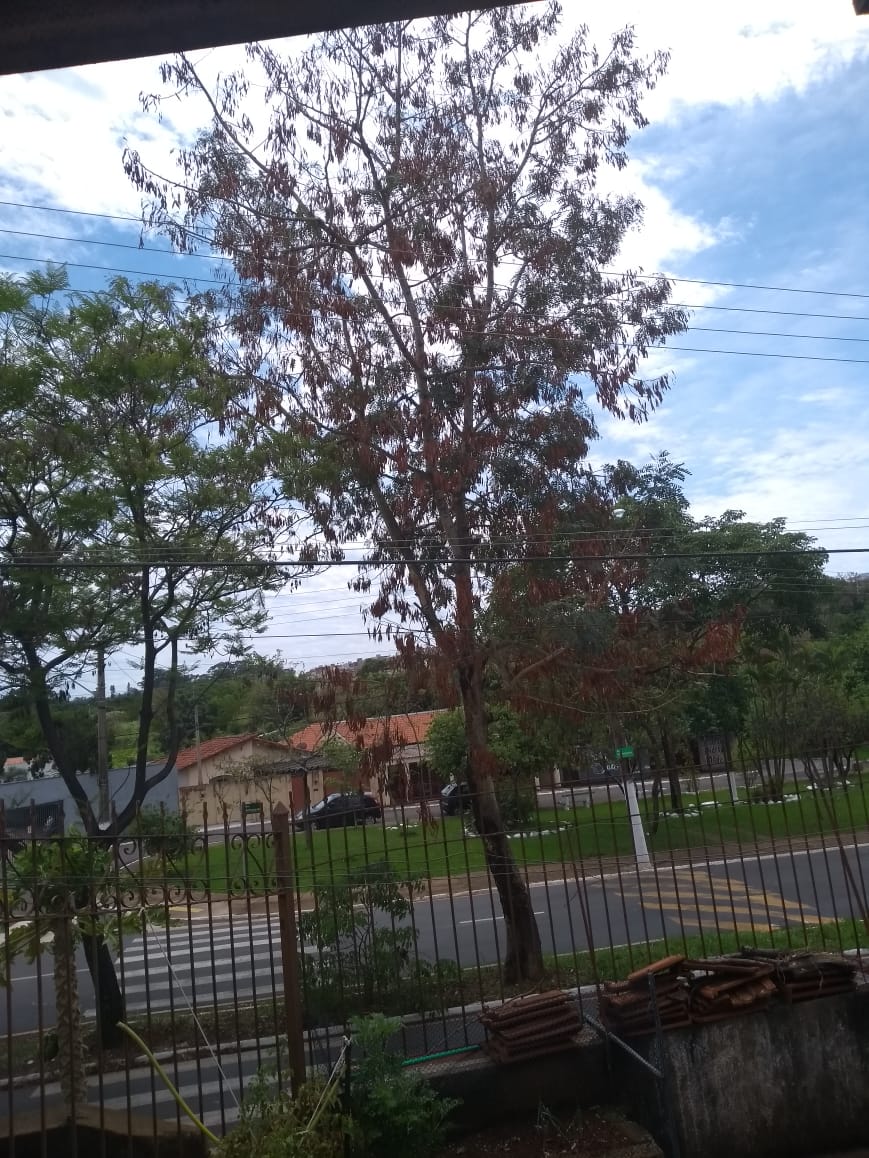 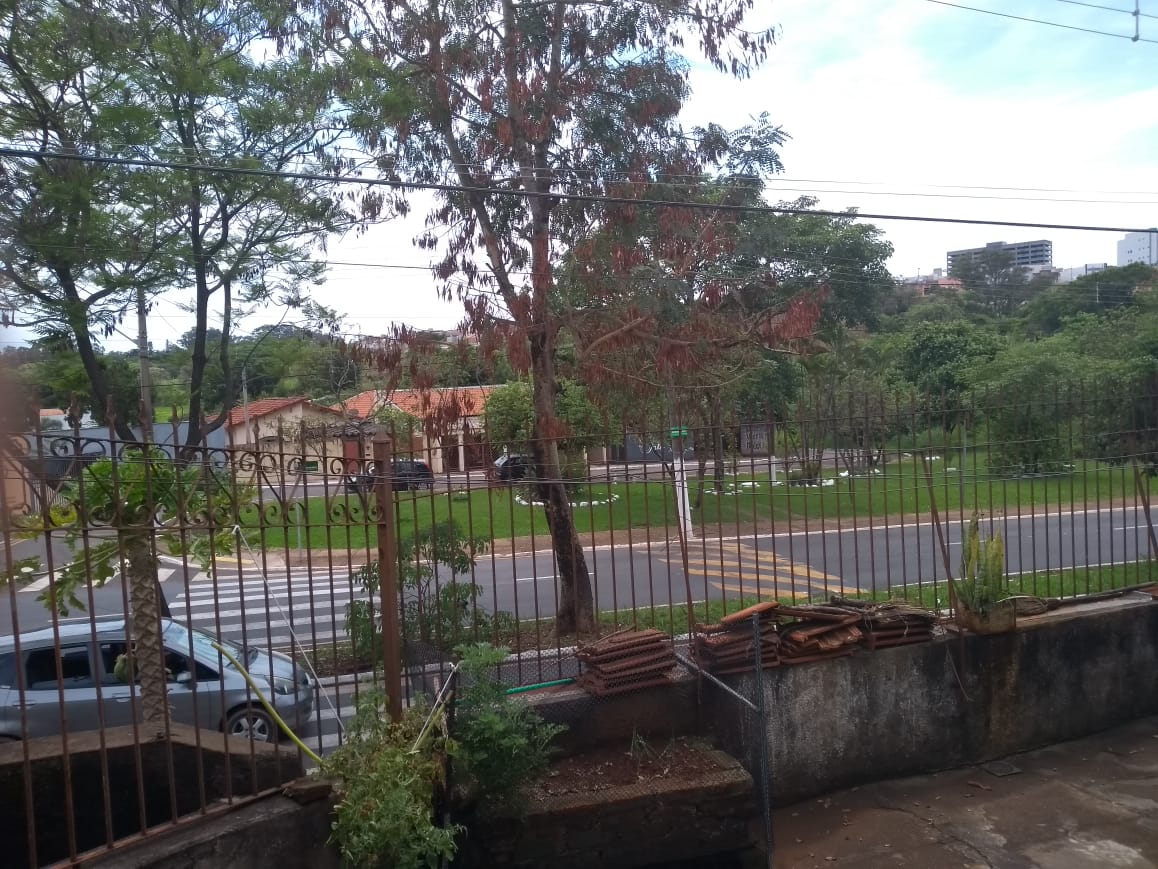 